			Annual Leave Request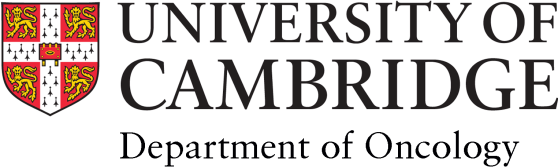 		1 October 2020 to 30 September 2021Name:Email:Period of Leave - InclusivePeriod of Leave - InclusiveLeave Entitlement: Leave Entitlement: Leave Entitlement: Leave Entitlement: Leave Entitlement: Start DateEnd DateHalf Days Specify am or pmTotal Days TakenTotal Days RemainingLine Manager’sSignatureHR Rec.Return completed form by email to: OncologyHR@admin.cam.ac.ukPlease re-use the same form each time you request leave and do not send paper copies.All annual Leave queries to:  OncologyHR@admin.cam.ac.uk